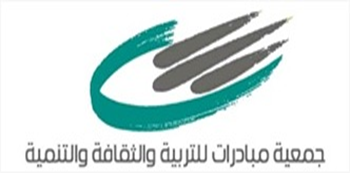 L’association INITATIVES POUR L’EDUCATION CULTURE ET DEVELOPPEMENT TANGER 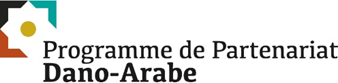 Recrute un/une Chargé de suivi-évaluationCadre de recrutement : Créée le 10 Octobre 2014 par des jeunes diplômés du travail social ayant comme objectif de contribuer au changement du tissu social marocainC’est un espace de rencontre entre plusieurs professionnels de l’action sociale issus d’écoles, d’instituts pour un partage d’expériences, d’appui et promotion des différents métiers sociaux.Elle a pour objectif de contribuer au développement de la ville de Tanger par l’encadrement et le renforcement des capacités des jeunes, des femmes et des enfantsDans ce cadre l’association et Le implémenté dans le Nord du Maroc et plus précisément à Tanger et à Tétouan sont à la recherche d’un(e) candidat(e) de nationalité Marocaine pour un poste de Coordinateur de projet basé dans la ville de TANGER.DESCRIPTION DU POSTETitre du poste : Chargé de suivi-évaluation / PRORESL’objectif : Le poste de Chargé de suivi-évaluation s’inscrit dans le cadre de la mise en place du dispositif institutionnel et de gestion pour la mise en œuvre d’un programme finance par bailleur internationalEmplacement: Tanger Durée : Contrat à durée déterminée de 24 mois renouvelable si performance avérée et disponibilité des financementsHeures de travail : 44 heures par semaineSUPÉRIEUR HIÉRARCHIQUE : Coordonnateur du projet Objectif général:Développer et de coordonner le système de suivi évaluation du projet. Il assiste techniquement l’équipe technique de projet dans ses tâches et est appuyé (e) dans le cadre d’une planification ses fonctions par les autres  membres  de  l’équipe  du  projet  .Objectifs clés:Assurer la mise en place et l’exécution du système de suivi-évaluation du projetAssurer la collecte des données terrains et la mesure des indicateurs clés de performances (KPIs)Assurer le rapportage et la capitalisation du projetRôles/tâches clés :Assurer la mise en place et l’exécution du système de suivi-évaluation participatif du projet [manager de suivi et l’évaluation]Mettre en exécution le système de suivi, l’évaluation et la capitalisation des données en soutenant activement le renforcement des capacités professionnelles de l’équipe et des partenaires du projet,Mise en œuvre des appuis techniques (formation) en étroite collaboration avec à l’équipe du projet et de ses partenaires en en suivi et évaluation.Assurer la documentation de données et informations techniques du projet, la sauvegarde périodique des fichiers, la diffusion des résultats en collaboration avec le coordinateur de projetAssurer la rédaction des comptes rendus des réunionsRendre compte périodiquement au coordinateur de projet du déroulement des activités de suivi évaluation menées par les différents acteurs du projet ;Participer à l’évaluation des besoins et au renforcement des capacités du personnel et des partenaires de mise en œuvre en suivi et évaluation ;Coordonner l’établissement de la situation de référence ;Suivre les indicateurs mis en place dans le cadre du suivi des résultats du projetEn coordination avec le manager de M&E Organiser les différentes évaluations à mi-parcours et finale du projetAssurer la collecte des données terrains et la mesure des indicateurs clés de performances. -c’est le Domain de ma chef de M&E du programmeDévelopper et mettre en œuvre des outils de suivi évaluationProduire des tableaux de bord, des rapports trimestriels et annuels de suivi- évaluation et veiller à leur transmission à l’unité de coordination du projet à bonne date ;Participer à la préparation des rapports de performance (techniques et financiers), à l’analyse périodique des écarts et à la correction des changements si nécessaires ;Planifier et coordonner la collecte (qualité et exhaustivité) et la compilation des données, désagrégées par sexe, nécessaires au suivi-évaluation des mesures de performance du projet et leur intégration dans le logiciel de suivi- évaluation ;Veiller à la régularité des rapports techniques du personnel terrain et des partenaires de mise en œuvre du projet ;Analyser les rapports soumis par les partenaires et le personnel terrain et participer aux feed-back en collaboration avec le coordinateur de projet et les autres collaborateurs ;Participer à la réalisation des enquêtes périodiques initiées par le projet en vue d’apprécier le niveau d’exécution du projet ;Assurer la formation des acteurs du projet sur le dispositif de suivi évaluation du projetAssurer le rapportage et la capitalisation du projet en coordination avec l’équipe technique et la manager de M&E (programme)Participer à la supervision de la mise en œuvre du projet et à l’évaluation de des performances de concert avec l’équipe du projet ;Participer à la préparation des réunions techniques de coordination ;Appuyer l’organisation des missions terrain de supervision, suivi et contrôle des acteurs impliqués dans la mise en œuvre du projet ;Assurer un suivi et une évaluation participative impliquant les principaux acteurs et bénéficiaires dans les régions d’intervention du projet ;Animer des rencontres internes de suivi/évaluation et organiser la restitution des informations aux bénéficiaires et aux partenaires ;Participer aux différents cadres de concertation interne (réunions techniques, sessions du comité de suivi du projet…) ;AUTRES TÂTCHESContribuer au processus de planification stratégique annuel de l’association.Effectuer d’autres tâches liées aux travaux du programme en accord avec le supérieur hiérarchique.Entretenir de bonnes communications et relations avec tout le personnel aussi bien qu’avec les partenaires Del ‘association Les spécifications de la personne :Qualifications et expériencesIl / elle aura les qualifications et expériences suivantes :BAC +5 en sciences juridique, économiques et sociales Minimum 2 ans d’expérience en suivi évaluation des projets de développement.Expériences dans la conception des outils de collecte de données, l’analyse et le traitement de données, le suivi des performances, la réalisation d’études d’impact et l’élaboration des rapports périodiques d’activités.COMPÉTENCES DESIRABLESFortes compétences dans Excel, Word, PowerpointCapacité à développer et éditer des enquêtes au format ODK (Open Data Kit)Capacité à fusionner, analyser et représenter les données de formulaires ODK dans des formats diversAvoir d’excellentes capacités rédactionnelles se traduisant notamment par la rédaction des TDR, des guides, des fiches de synthèse et des notes de capitalisation d'expériences relatifs à la planification et au suivi-évaluation ;Avoir une bonne connaissance des outils et logiciels informatiques de bureau, de communication électronique, de traitement des données et de suivi- évaluation.Aptitudes à la communication, notamment dans l’animation d’ateliers de formation, de séminaires d’études, groupes et autres séances de travail ;Très bonnes capacités d’analyse et de synthèse ;Bonnes capacités à écrire et parler le français. La connaissance de l’anglais serait un atoutExcellentes compétences culturelles et aptitudes à bien travailler dans un environnement international avec des personnes de diverses horizons et culturesDossier de candidature :-	CV + Lettre de motivation à déposer au plus tard le 20 juin 2024 à 17h00 à : ipecd2020@gmail.com / bmfbpt@yahoo.frDate limite du dépôt des candidatures 20/06/2024Envoyé à Ipecd2020@gmail.comType et durée du contrat Contrat de projet Du 01 juillet 2024 au 31 juin 2026